ابدأ حلَّ الأسئلة مستعيناً بالله تعالى السؤال الثاني: ظلل حرف (ص) إذا كانت الإجابة صحيحة، وحرف ( خ ) إذا كانت العبارة خاطئة فيما يلي: السؤال الثالث:  اختر من العمود (أ) ما يناسبه من العمود (ب) فيما يلي : انتهت الأسئلة استعن بالله ثم أجيب على الأسئلة الآتية :-السؤال الأول : أ_ عدد ثلاثا من القوانين الرئيسية مع ذكر أحد الأنظمة التابعة لكل منها .1/ القوانين :..............................................................................  نظام : .............................................................................................................2/ القوانين : ............................................................................... نظام :.............................................................................................................3/ القوانين................................................................................. نظام :.............................................................................................................ب- ضع في فراغ العمود  ( ب) رقم الفقرة المناسبة له في العمود (أ):                                    (  أ   )                                                                                                             ( ب )ج – أذكر ثلاث حالات يحظر فيها التبرع بالأعضاء البشرية ............................................................................................................................................................................ ...................................................................................................................................................................................................................................................................................................................................................... ...........................................................................................................................................................................السؤال الثاني :أكمل الفراغات التالية باختيار ما يناسبه من بين الأقواس أدناه .(حماية الاقتصاد الوطني*حفظ الكرامة والخصوصية*الإسهام في الحد من المنازعات *تعزيز قيم الانتماء الوطني والعمل الإنساني)1/ الهدف من نظام المعاملات المدنية ..............................................................................................................................................2/ الهدف من نظام العمل التطوعي ................................................................................................................................................                                                                                                  3/ الهدف من نظام مكافحة الجرائم المعلوماتية ..............................................................................................................................4/ الهدف من نظام الرعاية الاجتماعية وحماية حقوق كبير السن ورعايته ........................................................................................... ب  -  مثل لكل مما يأتي :1-جريمة أمنية  :............................................................................................2- جريمة معاملات مالية : ...................................................................................3-جريمة سلوكية : .......................................................................... 4- جريمة الرعاية الاجتماعية : ............................................................................ج_ ضع علامة  (√ ) إذا كانت العبارة صحيحة، وعلامة ( x ) إذا كانت العبارة خاطئة  في العمود المناسب لهما :السؤال الثالث :                                   -اختر الإجابة الصحيحة مما يلي : ١/ كل من يقدم عملا دون اشتراط مقابل مادي أو معنوي : أ-الممارس الصحي                                             ب- المتطوع                                               ج- العائل                                                  د- العامل المنزلي2/ تغطي وثيقة الضمان الصحي : أ-عمليات التجميل                         ب- التنويم والولادة                             ج- زراعة الأسنان والتقويم                                      د- عمليات العيون3/ تغلظ عقوبة الإيذاء في حال اقترانها بـــــــ :أ-أحد الوالدين                                   ب- من تجاوز عمره الستين                                 ج- ذوي الإعاقة                                       د- جميع ما سبق4/ أي شخص ذي صفة طبيعية داخل المملكة أو خارجها يرتكب أيا من الجرائم المنصوص عليها في النظام أو يشترك أو يخطط أو يساهم في ارتكابها  :أ-مدمن المخدرات                                            ب- المعاق                                           ج- المحتال                                                        د- الإرهابي5/ من البيانات الحساسة البيانات الشخصية :أ –البيانات الوراثية                           ب-الممتلكات الشخصية                               ج- الأرقام التواصل                             د- رقم الهوية الوطنية6/  يعد نظام المعاملات المدنية من أكبر الأنظمة التي تصدر بالسعودية وذلك لشموله على أكثر من :أ- 700مادة                                              ب- 7000 مادة                                              ج- 700 لائحة                                                  د- 7000 لائحة7/  كل منتج دخل عليه تغيير أو عبث أفقده شيئا من قيمته المادية أو المعنوية : أ-المنتج الفاسد                   ب- المنتج المنتهي الصلاحية                               ج-المنتج المغشوش                              د- المنتج المستورد من الخارج8/  الاضطراب النفسي هو خلل في التفكير أو المزاج أو الإدراك أو القدرات العقلية ويصنف شديدا حين يفقد معه الشخص :    أ-حسن التقدير                                     ب- تمييز الواقع                                            ج- السلوك الإنساني السوي                      د- جميع ما سبق9/  تسديد الغرامات السابقة من أحد الاشتراطات الأمنية لــ :أ- لتأمين المركبات                           ب- لبيع السيارات                                 ج- لاشتراطات رخصة القيادة                             د- جميع ما سبق10/ اعتماد خطي يقدمه طبيبين نفسيين ضمن نموذج يوضح فيه الحالة المرضية وأسبابها (شرط لمعالجة الشخص إلزاميا )  في : أ-منشآت تأهيل المعاقين                   ب- تأهيل مدمني المخدرات                  ج- منشآت مناصحة الفكر الضال                 د-المنشآت النفسية                              أسم الطالبة .........................................................................................الصف .................الســـــــــــــــــــــــــــؤال الأولأ////ضعي المصطلح المناسب في المكان المناسبالجرائم المعلوماتية //    العمل التطوعي///  العضو البشري  /// الجريمة الأرهابية /// المخدرات /// الأهمال   /// العائل  1/ من يقوم برعاية كبير السن المحتاج وحفظ حقوقة(..........................)2/ أي فعل يرتكب متضمنا استخدام الحاسب الآلي او الشبكة المعلوماتية (......................................)3/ مجموعة من المواد التي تسبب الأدمان وتطلق على كل مايذهب العقل ويغطية(.........................)4/ عدم توفير حاجات الطفل الأساسية او التقصير في ذلك (.......................)5/ كل جهد أوعمل يقدمه شخص ذو صفة طبيعية او اعتبارية بطوعه وأختيارة                               رغبة في خدمة المجتمع (.............................)6/ كل جزء من أجزاء جسم الأنسان الحي او المتوفي او انسجته  يمكن الأنتفاع به (........................)                          ب// رقمي العمود (  ب) بما يناسبة من العمود ( أ )1/ كل أنسان متكتمل الأهلية تجاوز الثامنة عشر                     (.....) عقوبة 200 ريال 2/ عقوبة التدخين في المدارس                                          (.......) يعد احتيال مالي وخيانة للأمانه3/ أبقاء الطفل دون سند عائلي وقطعه عن التعليم                   (........) يعد اهمالا تجاه الطفل 4/ الأستيلاء على أموال الأخرين دون وجه حق                    (.........) الشخص الســــــــــــــــــــــــــــــــــــــــــــــؤال الثانيأختاري الأجابة الصحيحة ب/  أنسبي كل سند قانوني الى نظامهنظام البيئه    ////    نظام حماية البيانات الشخصية /// نظام مكافحة   الغش التجاري  ////                         نظام المعاملات المدنية  ////// نظام مكافحة غسل الأموال 1///  يهدف الى حماية الملكية واستقرار العقود وحجيتها .......................................2/ منع اشعال النار في غير الأماكن المخصصة لها.......................................3/ كل بيان مها  كان مصدره أو شكلة مثل الأسم / رقم الهوية / العناوين  / ارقام التواصل ...................4/ باع منتج مغشوش او عرضه او غير في الوزن والكيل .....................................          5 / تحويل أموال ونقلها من حساب شخص لحساب شخص مع علمه                                                                     بأنها متحصلات جريمة ................................										                               الــــــــــــــــــــــــــسؤال الثالث أ///أكتبي كلمة ( صح ) امام العبارة الصحيحية وعبارة(خطأ ) امام العبارة الخاطئة1/ يفضل فتح الراوبط التي تصلك عبر مواقع التواصل (..........)2/ كل سلوك يقوم به الجاني تنفيذا لمشروع اجرامي فردي او جماعي يقصد به الأخلال بالنظام العام                                      يعتبر جريمة إرهابية(.............)   3/ المخدرات تسبب الأدمان وتأثير سلبي على الجهاز العصبي (...........)4/ المصادرة هي التجريد والحرمان الدائمان   من   الأموال أو    متحصلات    جريمة   بناء على حكم قضائي(...........)                                     5/ الأماكن العامة هي المواقع المتاح ارتياده للعموم مجانا كالأسواق والمجمعات التجارية (...............)6/ المريض الذي يزرع به العضو البشري يسمى مدمن (..............)7/ المدارس دور للإيواء المرضى النفسيين الذين تجاوزوا مدة العلاج المقررة في المنشأة العلاجية النفسية وهم لايزالون بحاجة للإيواء (..............)ب/ اجيبي الأسئلة التاليةس1 ما لأماكن التي يمنع بها التدخين؟؟1/.....................................2/........................................س2 مالحالات التي يجوز  فيها قبول كبير السن وايوائة في دور الرعاية الأجتماعية؟1/...............................................................2/.................................................................س3 هاتي اثنين من مخالفات الذوق العام ؟1/..............................2/..............................                                                  أنتهت بحمد الله المملكة العربية السعودية     وزارة التعليم إدارة تعليم ...............مدرسة .................................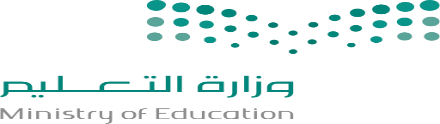 المادة : تطبيقات في القانون الصف : الثالث ثانوي - مساراتالفصل الدراسي الثالث - الدور الأولالزمن : اسم الطالب : .....................................................   الفصل : .................                           رقم الجلوس (                     )اسم الطالب : .....................................................   الفصل : .................                           رقم الجلوس (                     )الدرجة :              السؤال الأول : ظلل الإجابة الصحيحة في ما يلي :السؤال الأول : ظلل الإجابة الصحيحة في ما يلي :السؤال الأول : ظلل الإجابة الصحيحة في ما يلي :السؤال الأول : ظلل الإجابة الصحيحة في ما يلي :السؤال الأول : ظلل الإجابة الصحيحة في ما يلي :السؤال الأول : ظلل الإجابة الصحيحة في ما يلي :السؤال الأول : ظلل الإجابة الصحيحة في ما يلي :السؤال الأول : ظلل الإجابة الصحيحة في ما يلي :أي فعل يرتكب متضمنا استخدام الحاسب الآلي أو الشبكة المعلوماتية بالمخالفة :أي فعل يرتكب متضمنا استخدام الحاسب الآلي أو الشبكة المعلوماتية بالمخالفة :أي فعل يرتكب متضمنا استخدام الحاسب الآلي أو الشبكة المعلوماتية بالمخالفة :أي فعل يرتكب متضمنا استخدام الحاسب الآلي أو الشبكة المعلوماتية بالمخالفة :أي فعل يرتكب متضمنا استخدام الحاسب الآلي أو الشبكة المعلوماتية بالمخالفة :أي فعل يرتكب متضمنا استخدام الحاسب الآلي أو الشبكة المعلوماتية بالمخالفة :أي فعل يرتكب متضمنا استخدام الحاسب الآلي أو الشبكة المعلوماتية بالمخالفة :أي فعل يرتكب متضمنا استخدام الحاسب الآلي أو الشبكة المعلوماتية بالمخالفة :أالجريمة المعلوماتيةبالجريمة الإرهابيةجالغش التجاريدإيذاء الطفلتوفير أموال لارتكاب جريمة إرهابية ، أو لمصلحة كيان إرهابي ،أو إرهابي :توفير أموال لارتكاب جريمة إرهابية ، أو لمصلحة كيان إرهابي ،أو إرهابي :توفير أموال لارتكاب جريمة إرهابية ، أو لمصلحة كيان إرهابي ،أو إرهابي :توفير أموال لارتكاب جريمة إرهابية ، أو لمصلحة كيان إرهابي ،أو إرهابي :توفير أموال لارتكاب جريمة إرهابية ، أو لمصلحة كيان إرهابي ،أو إرهابي :توفير أموال لارتكاب جريمة إرهابية ، أو لمصلحة كيان إرهابي ،أو إرهابي :توفير أموال لارتكاب جريمة إرهابية ، أو لمصلحة كيان إرهابي ،أو إرهابي :توفير أموال لارتكاب جريمة إرهابية ، أو لمصلحة كيان إرهابي ،أو إرهابي :أجريمة تمويل الإرهاببالكيان الإرهابي جالجريمة المعلوماتيةدالإرهابيإدمان المخدرات هو اضطراب .. :إدمان المخدرات هو اضطراب .. :إدمان المخدرات هو اضطراب .. :إدمان المخدرات هو اضطراب .. :إدمان المخدرات هو اضطراب .. :إدمان المخدرات هو اضطراب .. :إدمان المخدرات هو اضطراب .. :إدمان المخدرات هو اضطراب .. :أمزمن انتكاسيبمزمن غير انتكاسيجغير مزمن دغير انتكاسييشترط للحصول على رخصة القيادة الخاصة :يشترط للحصول على رخصة القيادة الخاصة :يشترط للحصول على رخصة القيادة الخاصة :يشترط للحصول على رخصة القيادة الخاصة :يشترط للحصول على رخصة القيادة الخاصة :يشترط للحصول على رخصة القيادة الخاصة :يشترط للحصول على رخصة القيادة الخاصة :يشترط للحصول على رخصة القيادة الخاصة :أإتمام سن 12بإتمام سن 18جإتمام سن 16دإتمام سن 15من الأنظمة التي تساعد في التقليل من الحوادث وحماية الأفراد في الطرق ، هو نظام .. :من الأنظمة التي تساعد في التقليل من الحوادث وحماية الأفراد في الطرق ، هو نظام .. :من الأنظمة التي تساعد في التقليل من الحوادث وحماية الأفراد في الطرق ، هو نظام .. :من الأنظمة التي تساعد في التقليل من الحوادث وحماية الأفراد في الطرق ، هو نظام .. :من الأنظمة التي تساعد في التقليل من الحوادث وحماية الأفراد في الطرق ، هو نظام .. :من الأنظمة التي تساعد في التقليل من الحوادث وحماية الأفراد في الطرق ، هو نظام .. :من الأنظمة التي تساعد في التقليل من الحوادث وحماية الأفراد في الطرق ، هو نظام .. :من الأنظمة التي تساعد في التقليل من الحوادث وحماية الأفراد في الطرق ، هو نظام .. :أمكافحة المخدراتبالمرورججرائم المعلوماتيةدمكافحة الإرهابعقوبة قطع الأشجار أو اقتلاعها أو نقلها أو تجريدها من لحائها أو أوراقها أو الاتجار بها غرامة لا تزيد علىعقوبة قطع الأشجار أو اقتلاعها أو نقلها أو تجريدها من لحائها أو أوراقها أو الاتجار بها غرامة لا تزيد علىعقوبة قطع الأشجار أو اقتلاعها أو نقلها أو تجريدها من لحائها أو أوراقها أو الاتجار بها غرامة لا تزيد علىعقوبة قطع الأشجار أو اقتلاعها أو نقلها أو تجريدها من لحائها أو أوراقها أو الاتجار بها غرامة لا تزيد علىعقوبة قطع الأشجار أو اقتلاعها أو نقلها أو تجريدها من لحائها أو أوراقها أو الاتجار بها غرامة لا تزيد علىعقوبة قطع الأشجار أو اقتلاعها أو نقلها أو تجريدها من لحائها أو أوراقها أو الاتجار بها غرامة لا تزيد علىعقوبة قطع الأشجار أو اقتلاعها أو نقلها أو تجريدها من لحائها أو أوراقها أو الاتجار بها غرامة لا تزيد علىعقوبة قطع الأشجار أو اقتلاعها أو نقلها أو تجريدها من لحائها أو أوراقها أو الاتجار بها غرامة لا تزيد علىأعشرة ملايينبثلاثين مليونجعشرين مليوندأربعين مليونكل شكل من أشكال الاستغلال أو إساءة المعاملة الجسدية أو النفسية أو الجنسية أو التهديد به .. :كل شكل من أشكال الاستغلال أو إساءة المعاملة الجسدية أو النفسية أو الجنسية أو التهديد به .. :كل شكل من أشكال الاستغلال أو إساءة المعاملة الجسدية أو النفسية أو الجنسية أو التهديد به .. :كل شكل من أشكال الاستغلال أو إساءة المعاملة الجسدية أو النفسية أو الجنسية أو التهديد به .. :كل شكل من أشكال الاستغلال أو إساءة المعاملة الجسدية أو النفسية أو الجنسية أو التهديد به .. :كل شكل من أشكال الاستغلال أو إساءة المعاملة الجسدية أو النفسية أو الجنسية أو التهديد به .. :كل شكل من أشكال الاستغلال أو إساءة المعاملة الجسدية أو النفسية أو الجنسية أو التهديد به .. :كل شكل من أشكال الاستغلال أو إساءة المعاملة الجسدية أو النفسية أو الجنسية أو التهديد به .. :أالإهمالبالإدمانجالإيذاءدالإعاقة. عدم توفير حاجات الطفل الأساسية أو التقصير في ذلك :. عدم توفير حاجات الطفل الأساسية أو التقصير في ذلك :. عدم توفير حاجات الطفل الأساسية أو التقصير في ذلك :. عدم توفير حاجات الطفل الأساسية أو التقصير في ذلك :. عدم توفير حاجات الطفل الأساسية أو التقصير في ذلك :. عدم توفير حاجات الطفل الأساسية أو التقصير في ذلك :. عدم توفير حاجات الطفل الأساسية أو التقصير في ذلك :. عدم توفير حاجات الطفل الأساسية أو التقصير في ذلك :أالإهمالبالإدمانجالحمايةدالإيذاءمن يقوم برعاية كبير السن ، يطلق هذا المصطلح على .. :من يقوم برعاية كبير السن ، يطلق هذا المصطلح على .. :من يقوم برعاية كبير السن ، يطلق هذا المصطلح على .. :من يقوم برعاية كبير السن ، يطلق هذا المصطلح على .. :من يقوم برعاية كبير السن ، يطلق هذا المصطلح على .. :من يقوم برعاية كبير السن ، يطلق هذا المصطلح على .. :من يقوم برعاية كبير السن ، يطلق هذا المصطلح على .. :من يقوم برعاية كبير السن ، يطلق هذا المصطلح على .. :أالمتطوعبالممارس الصحيجالعامل المنزليدالعائلكل شخص لديه اضطراب أو قصور طويل الأمد في الوظائف الجسدية أو العقلية أو الذهنية أو الحسية أو النفسية قد يمنعه من المشاركة بصورة كاملة وفاعلة في المجتمع على قدم المساواة مع الآخرين كل شخص لديه اضطراب أو قصور طويل الأمد في الوظائف الجسدية أو العقلية أو الذهنية أو الحسية أو النفسية قد يمنعه من المشاركة بصورة كاملة وفاعلة في المجتمع على قدم المساواة مع الآخرين كل شخص لديه اضطراب أو قصور طويل الأمد في الوظائف الجسدية أو العقلية أو الذهنية أو الحسية أو النفسية قد يمنعه من المشاركة بصورة كاملة وفاعلة في المجتمع على قدم المساواة مع الآخرين كل شخص لديه اضطراب أو قصور طويل الأمد في الوظائف الجسدية أو العقلية أو الذهنية أو الحسية أو النفسية قد يمنعه من المشاركة بصورة كاملة وفاعلة في المجتمع على قدم المساواة مع الآخرين كل شخص لديه اضطراب أو قصور طويل الأمد في الوظائف الجسدية أو العقلية أو الذهنية أو الحسية أو النفسية قد يمنعه من المشاركة بصورة كاملة وفاعلة في المجتمع على قدم المساواة مع الآخرين كل شخص لديه اضطراب أو قصور طويل الأمد في الوظائف الجسدية أو العقلية أو الذهنية أو الحسية أو النفسية قد يمنعه من المشاركة بصورة كاملة وفاعلة في المجتمع على قدم المساواة مع الآخرين كل شخص لديه اضطراب أو قصور طويل الأمد في الوظائف الجسدية أو العقلية أو الذهنية أو الحسية أو النفسية قد يمنعه من المشاركة بصورة كاملة وفاعلة في المجتمع على قدم المساواة مع الآخرين كل شخص لديه اضطراب أو قصور طويل الأمد في الوظائف الجسدية أو العقلية أو الذهنية أو الحسية أو النفسية قد يمنعه من المشاركة بصورة كاملة وفاعلة في المجتمع على قدم المساواة مع الآخرين أالعائلبالشخص ذو الإعاقةجالمتطوعدكبير السنتغطي وثيقة الضمان الصحي التعاوني :تغطي وثيقة الضمان الصحي التعاوني :تغطي وثيقة الضمان الصحي التعاوني :تغطي وثيقة الضمان الصحي التعاوني :تغطي وثيقة الضمان الصحي التعاوني :تغطي وثيقة الضمان الصحي التعاوني :تغطي وثيقة الضمان الصحي التعاوني :تغطي وثيقة الضمان الصحي التعاوني :أالولادة والتطعيماتبعمليات التجميلجزراعة الأسناندزراعة الشعرمن يعاني أو يشتبه أنه يعاني اضطرابا نفسيا :من يعاني أو يشتبه أنه يعاني اضطرابا نفسيا :من يعاني أو يشتبه أنه يعاني اضطرابا نفسيا :من يعاني أو يشتبه أنه يعاني اضطرابا نفسيا :من يعاني أو يشتبه أنه يعاني اضطرابا نفسيا :من يعاني أو يشتبه أنه يعاني اضطرابا نفسيا :من يعاني أو يشتبه أنه يعاني اضطرابا نفسيا :من يعاني أو يشتبه أنه يعاني اضطرابا نفسيا :أالممارس الصحيبالمريض النفسيجمدمن المخدراتدالمعاقعقوبة بيع التبغ ومشتقاته كـ ( الدخان ) لمن تقل أعمارهم عن 18 سنة ، غرامة مالية لا تتجاوز :عقوبة بيع التبغ ومشتقاته كـ ( الدخان ) لمن تقل أعمارهم عن 18 سنة ، غرامة مالية لا تتجاوز :عقوبة بيع التبغ ومشتقاته كـ ( الدخان ) لمن تقل أعمارهم عن 18 سنة ، غرامة مالية لا تتجاوز :عقوبة بيع التبغ ومشتقاته كـ ( الدخان ) لمن تقل أعمارهم عن 18 سنة ، غرامة مالية لا تتجاوز :عقوبة بيع التبغ ومشتقاته كـ ( الدخان ) لمن تقل أعمارهم عن 18 سنة ، غرامة مالية لا تتجاوز :عقوبة بيع التبغ ومشتقاته كـ ( الدخان ) لمن تقل أعمارهم عن 18 سنة ، غرامة مالية لا تتجاوز :عقوبة بيع التبغ ومشتقاته كـ ( الدخان ) لمن تقل أعمارهم عن 18 سنة ، غرامة مالية لا تتجاوز :عقوبة بيع التبغ ومشتقاته كـ ( الدخان ) لمن تقل أعمارهم عن 18 سنة ، غرامة مالية لا تتجاوز :أعشرة آلاف ريالبخمسة آلاف ريالجعشرون ألف ريالدألف ريالمن استولى على مال سُلم إليه على سبيل الأمانة يعاقب بالسجن مدة لا تزيد على .. وغرامة لا تزيد على ..من استولى على مال سُلم إليه على سبيل الأمانة يعاقب بالسجن مدة لا تزيد على .. وغرامة لا تزيد على ..من استولى على مال سُلم إليه على سبيل الأمانة يعاقب بالسجن مدة لا تزيد على .. وغرامة لا تزيد على ..من استولى على مال سُلم إليه على سبيل الأمانة يعاقب بالسجن مدة لا تزيد على .. وغرامة لا تزيد على ..من استولى على مال سُلم إليه على سبيل الأمانة يعاقب بالسجن مدة لا تزيد على .. وغرامة لا تزيد على ..من استولى على مال سُلم إليه على سبيل الأمانة يعاقب بالسجن مدة لا تزيد على .. وغرامة لا تزيد على ..من استولى على مال سُلم إليه على سبيل الأمانة يعاقب بالسجن مدة لا تزيد على .. وغرامة لا تزيد على ..من استولى على مال سُلم إليه على سبيل الأمانة يعاقب بالسجن مدة لا تزيد على .. وغرامة لا تزيد على ..أ5 سنين – 3 ملايينب3 سنين – مليونج7 سنين – مليونيندسنة – مليونالعمليات التي يقوم من خلالها المجرمون بإضفاء صفة المشروعية على المتحصلات الناتجة عن نشاطات إجرامية :العمليات التي يقوم من خلالها المجرمون بإضفاء صفة المشروعية على المتحصلات الناتجة عن نشاطات إجرامية :العمليات التي يقوم من خلالها المجرمون بإضفاء صفة المشروعية على المتحصلات الناتجة عن نشاطات إجرامية :العمليات التي يقوم من خلالها المجرمون بإضفاء صفة المشروعية على المتحصلات الناتجة عن نشاطات إجرامية :العمليات التي يقوم من خلالها المجرمون بإضفاء صفة المشروعية على المتحصلات الناتجة عن نشاطات إجرامية :العمليات التي يقوم من خلالها المجرمون بإضفاء صفة المشروعية على المتحصلات الناتجة عن نشاطات إجرامية :العمليات التي يقوم من خلالها المجرمون بإضفاء صفة المشروعية على المتحصلات الناتجة عن نشاطات إجرامية :العمليات التي يقوم من خلالها المجرمون بإضفاء صفة المشروعية على المتحصلات الناتجة عن نشاطات إجرامية :أالمنتج المغشوشبخيانة الأمانةجغسل الأموالدالغش التجارييهدف نظام .. إلى التقليل من الاعتماد على النقد والحد من الحوالات المالية عبر الأنظمة المالية غير الرسمية يهدف نظام .. إلى التقليل من الاعتماد على النقد والحد من الحوالات المالية عبر الأنظمة المالية غير الرسمية يهدف نظام .. إلى التقليل من الاعتماد على النقد والحد من الحوالات المالية عبر الأنظمة المالية غير الرسمية يهدف نظام .. إلى التقليل من الاعتماد على النقد والحد من الحوالات المالية عبر الأنظمة المالية غير الرسمية يهدف نظام .. إلى التقليل من الاعتماد على النقد والحد من الحوالات المالية عبر الأنظمة المالية غير الرسمية يهدف نظام .. إلى التقليل من الاعتماد على النقد والحد من الحوالات المالية عبر الأنظمة المالية غير الرسمية يهدف نظام .. إلى التقليل من الاعتماد على النقد والحد من الحوالات المالية عبر الأنظمة المالية غير الرسمية يهدف نظام .. إلى التقليل من الاعتماد على النقد والحد من الحوالات المالية عبر الأنظمة المالية غير الرسمية أالمعاملات المدنية بالمرورجمكافحة غسل الأموالدحماية البيئةيهدف نظام .. إلى حماية الملكية واستقرار العقود وحجيتها وتحديد مصادر الحقوق والالتزامات وآثارهايهدف نظام .. إلى حماية الملكية واستقرار العقود وحجيتها وتحديد مصادر الحقوق والالتزامات وآثارهايهدف نظام .. إلى حماية الملكية واستقرار العقود وحجيتها وتحديد مصادر الحقوق والالتزامات وآثارهايهدف نظام .. إلى حماية الملكية واستقرار العقود وحجيتها وتحديد مصادر الحقوق والالتزامات وآثارهايهدف نظام .. إلى حماية الملكية واستقرار العقود وحجيتها وتحديد مصادر الحقوق والالتزامات وآثارهايهدف نظام .. إلى حماية الملكية واستقرار العقود وحجيتها وتحديد مصادر الحقوق والالتزامات وآثارهايهدف نظام .. إلى حماية الملكية واستقرار العقود وحجيتها وتحديد مصادر الحقوق والالتزامات وآثارهايهدف نظام .. إلى حماية الملكية واستقرار العقود وحجيتها وتحديد مصادر الحقوق والالتزامات وآثارهاأحماية البيئةبالذوق العامجالمعاملات المدنيةدحماية الطفليعاقب بالسجن مدة لا تقل عن .. ولا تتجاوز .. لاكتساب أموال أو حيازتها من مصدر غير مشروع :يعاقب بالسجن مدة لا تقل عن .. ولا تتجاوز .. لاكتساب أموال أو حيازتها من مصدر غير مشروع :يعاقب بالسجن مدة لا تقل عن .. ولا تتجاوز .. لاكتساب أموال أو حيازتها من مصدر غير مشروع :يعاقب بالسجن مدة لا تقل عن .. ولا تتجاوز .. لاكتساب أموال أو حيازتها من مصدر غير مشروع :يعاقب بالسجن مدة لا تقل عن .. ولا تتجاوز .. لاكتساب أموال أو حيازتها من مصدر غير مشروع :يعاقب بالسجن مدة لا تقل عن .. ولا تتجاوز .. لاكتساب أموال أو حيازتها من مصدر غير مشروع :يعاقب بالسجن مدة لا تقل عن .. ولا تتجاوز .. لاكتساب أموال أو حيازتها من مصدر غير مشروع :يعاقب بالسجن مدة لا تقل عن .. ولا تتجاوز .. لاكتساب أموال أو حيازتها من مصدر غير مشروع :أسنتين - 3 سنواتبسنتين - 5 سنواتجسنتين - 10 سنواتدسنة - 4 سنواتمواقع برية أو بحرية أو ساحلية تحددها الجهة المختصة ، ومخصصة لحماية الكائنات الفطرية :مواقع برية أو بحرية أو ساحلية تحددها الجهة المختصة ، ومخصصة لحماية الكائنات الفطرية :مواقع برية أو بحرية أو ساحلية تحددها الجهة المختصة ، ومخصصة لحماية الكائنات الفطرية :مواقع برية أو بحرية أو ساحلية تحددها الجهة المختصة ، ومخصصة لحماية الكائنات الفطرية :مواقع برية أو بحرية أو ساحلية تحددها الجهة المختصة ، ومخصصة لحماية الكائنات الفطرية :مواقع برية أو بحرية أو ساحلية تحددها الجهة المختصة ، ومخصصة لحماية الكائنات الفطرية :مواقع برية أو بحرية أو ساحلية تحددها الجهة المختصة ، ومخصصة لحماية الكائنات الفطرية :مواقع برية أو بحرية أو ساحلية تحددها الجهة المختصة ، ومخصصة لحماية الكائنات الفطرية :أجودة الهواءبالغطاء النباتيجالكائنات الفطريةدالمناطق المحميةعقوبة لبس الرجل للشورت في المساجد والجهات والدوائر الحكومية ، غرامة مالية بما لا يتجاوز :عقوبة لبس الرجل للشورت في المساجد والجهات والدوائر الحكومية ، غرامة مالية بما لا يتجاوز :عقوبة لبس الرجل للشورت في المساجد والجهات والدوائر الحكومية ، غرامة مالية بما لا يتجاوز :عقوبة لبس الرجل للشورت في المساجد والجهات والدوائر الحكومية ، غرامة مالية بما لا يتجاوز :عقوبة لبس الرجل للشورت في المساجد والجهات والدوائر الحكومية ، غرامة مالية بما لا يتجاوز :عقوبة لبس الرجل للشورت في المساجد والجهات والدوائر الحكومية ، غرامة مالية بما لا يتجاوز :عقوبة لبس الرجل للشورت في المساجد والجهات والدوائر الحكومية ، غرامة مالية بما لا يتجاوز :عقوبة لبس الرجل للشورت في المساجد والجهات والدوائر الحكومية ، غرامة مالية بما لا يتجاوز :أخمسة آلاف بعشرة آلافجعشرون ألفدثلاثون ألفمالسؤالصحخطأ1من حرض آخر على الانضمام إلى كيان إرهابي أو المشاركة فيه فإنه يعاقب بالسجن مدة لا تزيد على ( 25 ) سنة ولا تقل عن ( 8 ) سنوات2المخدرات تسبب الإدمان ولها تأثير سلبي على الجهاز العصبي 3يجب على كل من يطلع على حالة إيذاء الإبلاغ عنها فورا ، مع مراعاة ما تقضي به الأنظمة ذات العلاقة4من صور الإيذاء والإهمال للطفل التحرش الجنسي وانقطاعه عن التعليم وعدم استخراج وثائقه الثبوتية5لا يجوز لدور الرعاية الاجتماعية إيواء كبير السن فيها إلا بعد موافقته ، أو صدور حكم قضائي بذلك6تضاعف العقوبة على الشخص إذا كان المعتدى عليه من ذوي الإعاقة طفلا أو مسنا7خدمات نظام الضمان الصحي التعاوني تقدم للمقيمين غير السعوديين ، ولا يجوز تطبيقه على المواطنين8الاضطراب النفسي في نظام الرعاية الصحية النفسية لا يشمل من لديه تخلف عقلي أو تعاطي مخدرات9يجوز التبرع بالأعضاء البشرية إذا وصى الشخص بعدم التبرع بأي عضو من أعضائه بعد الموت10عقوبة التدخين في الأماكن والساحات المحيطة بالمساجد ، غرامة مالية ( 200 ) مائتا ريال 11يهدف نظام مكافحة جرائم الإرهاب إلى مساعدة الكيانات الإرهابية وتمويلها ودعمها12يكون حارس الحيوان مسؤولا عن تعويض الضرر الذي يحدثه الحيوان (  أ  )الحرف المناسب(  ب  ) كل من يقدم عملا تطوعيا ، دون اشتراط مقابل مادي أو معنويعقوبة بيع منتج مغشوش يهدف لمنع استغلال حاجة المريض أو المتبرع أو الاتجار بالأعضاء البشريةالذوق العام كل منتج لم يعد صالحا للاستغلال أو الاستعمال أو الاستهلاكمن حقوق المرضى النفسيين غرامة لا تزيد على خمسمائة ألف ريال أو السجن مدة لا تزيد على سنتين أو بهما معاالمتطوع المحافظة على سرية المعلومات الخاصة بهالمنتج الفاسدمن أمثلة البيانات الشخصية البيانات الوراثية  من أمثلة البيانات الحساسة الاسم ورقم الهوية والعناوين مجموعة من السلوكيات والآداب التي تعبر عن قيم المجتمع ومبادئه وهويتهنظام التبرع بالأعضاء البشريةالمملكـة العـربية السعـوديةوزارة التعليمإدارة التعليم بال*****المملكـة العـربية السعـوديةوزارة التعليمإدارة التعليم بال*****بسـم الله الرحمــن الرحيــم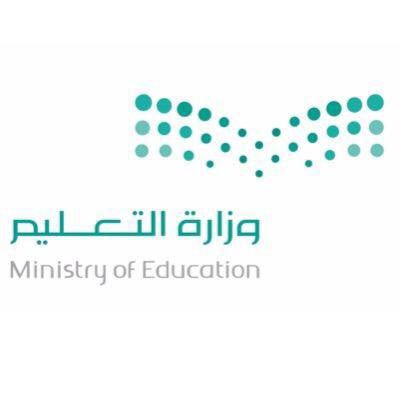 أسئلة الاختبار النهائي للفصل الثالثللعام الدراسي 1444 هـ - 1445 هـثانوية ******مسارات (إدارة أعمال )ثانوية ******مسارات (إدارة أعمال )المـــادة تطبيقات في القانونبسـم الله الرحمــن الرحيــمأسئلة الاختبار النهائي للفصل الثالثللعام الدراسي 1444 هـ - 1445 هـالمصحح: *************التوقيع  الزمن  ساعة ونصفبسـم الله الرحمــن الرحيــمأسئلة الاختبار النهائي للفصل الثالثللعام الدراسي 1444 هـ - 1445 هـالمراجع:التوقيع:الدرجة النهائيةبسـم الله الرحمــن الرحيــمأسئلة الاختبار النهائي للفصل الثالثللعام الدراسي 1444 هـ - 1445 هـاسم الطالب:اسم الطالب:1تمويل الإرهاب2التعدي بالقيادة وارتكاب حادث نتج عنه وفاة3التحرشات الجنسية بالأطفال4التدخين داخل المدارس أو الجامعات5الاتجار  بالأعضاء البشرية  6الاحتيال المالي وخيانة الأمانة7غسيل الأموال8بيع منتجات مغشوشة سجن سنتين وغرامة لا تزيد على مليوني ريال .السجن خمس سنوات وغرامة ثلاثة ملايين ريال .سجن ما بين (2_10 سنوات ) وغرامة خمسة ملايين ريال أو بهما معا السجن لمدة لاتزيد عن عشرين سنة ولا تقل عن عشر سنوات .سجن لمدة لا تقل عن 4 سنوات  وغرامة لا تقل عن 200 ألف ريال .سجن لمدة لا تزيد عن سنتين وغرامة لا تزيد عن 500 ألف ريال .غرامة مئتا ريال .سجن مدة لا تزيد عن سنتين وغرامة لا تزيد عن 500 ألف أو  بهما .السؤال     √   x 1.  الجريمة المعلوماتية كل فعل يرتكب يكون مخالف لأحكام النظام متضمنا للحاسب الآلي فقط .2.  لا تقام أي دعوى (قانونية) ضد متعاطي المخدرات أذا تقدم بنفسه أو أحد أقاربه بطلب للعلاج .3.  يدخل في إساءة المعاملة النفسية أو الجسدية امتناع الشخص أو تقصيره في الوفاء بواجباته لفرد من أسرته.4. الهدف من نظام الضمان الصحي تقديم الرعاية الصحية للمقيمين وجميع أفراد أسرهم ولا يجوز  لغيرهم .5. مصادرة الأموال أو متحصلات الجريمة لا يكون إلا بحكم قضائي صادر من المحكمة (العامة).6.  يحظر نظام البيئة على قطع الأشجار وترك النفايات والرعي في المواقع المحظورة .7. الذوق العام: مجموعة سلوكيات وآداب تعبر عن هوية وقيم المجتمع حسب المنصوص عليها في النظام الأساسي للحكم)   .المملكـة العـربية السعـوديةوزارة التعليمإدارة التعليم بمحافظةمدرسة   المملكـة العـربية السعـوديةوزارة التعليمإدارة التعليم بمحافظةمدرسة   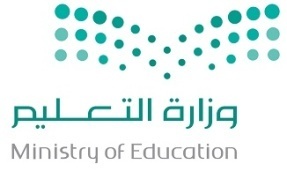 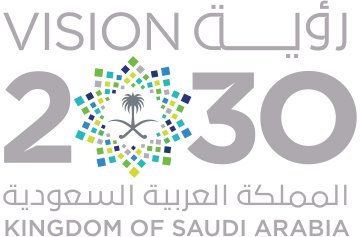 السؤالالدرجةالدرجةالدرجةالمصححالمراجعالمدققالمملكـة العـربية السعـوديةوزارة التعليمإدارة التعليم بمحافظةمدرسة   المملكـة العـربية السعـوديةوزارة التعليمإدارة التعليم بمحافظةمدرسة   السؤالرقماًكتابةًكتابةًالمصححالمراجعالمدققالمملكـة العـربية السعـوديةوزارة التعليمإدارة التعليم بمحافظةمدرسة   المملكـة العـربية السعـوديةوزارة التعليمإدارة التعليم بمحافظةمدرسة   س110المملكـة العـربية السعـوديةوزارة التعليمإدارة التعليم بمحافظةمدرسة   المملكـة العـربية السعـوديةوزارة التعليمإدارة التعليم بمحافظةمدرسة   س220الــمــادةتطبيقات في القانونتطبيقات في القانوناختبار الفصل الدراسي الثالث الدور الأولالعام الدراسي1445هــــــــاختبار الفصل الدراسي الثالث الدور الأولالعام الدراسي1445هــــــــس310الصفثالث أداري ثالث أداري اختبار الفصل الدراسي الثالث الدور الأولالعام الدراسي1445هــــــــاختبار الفصل الدراسي الثالث الدور الأولالعام الدراسي1445هــــــــس310الزمنساعتان ساعتان اختبار الفصل الدراسي الثالث الدور الأولالعام الدراسي1445هــــــــاختبار الفصل الدراسي الثالث الدور الأولالعام الدراسي1445هــــــــالتاريخاختبار الفصل الدراسي الثالث الدور الأولالعام الدراسي1445هــــــــاختبار الفصل الدراسي الثالث الدور الأولالعام الدراسي1445هــــــــالمجموععدد الأوراق اختبار الفصل الدراسي الثالث الدور الأولالعام الدراسي1445هــــــــاختبار الفصل الدراسي الثالث الدور الأولالعام الدراسي1445هــــــــالمجموع4040رقم الجلوساختبار الفصل الدراسي الثالث الدور الأولالعام الدراسي1445هــــــــاختبار الفصل الدراسي الثالث الدور الأولالعام الدراسي1445هــــــــالمجموع4040السؤال أب ج1/ توفير أموال لأرتكاب جريمة إرهابيةالأرهابي الكيان الأرهابيجريمة تمويل الأرهاب 2/ يشترط للحصول على رخصة القيادة الخاصة أتمام سن السابعة عشرأتمام سن التاسعة عشر أتمام سن الثامنة عشر3/ كل شخص لدية اضطراب او قصور طويل الأمد في الوظائف الجسدية والعقلية والذهنية الأرهابي الطفل ذو الأعاقة 4/  مواقع برية او بحرية أو ساحلية تحددها الجهة المختصة مخصصة لحماية الكائنات   تلوث البيئة   الغطاء النباتي مناطق محمية 5/ من الأنظمة التي تساعد في التقليل من الحوادث وحماية الأفراد بالطرق   نظام مكافحة المخداراتنظام مكافحة الأرهابنظام المرور 6/ عملية توظيف خدمات طبية واجتماعية ونفسية وتعليمية لمساعدة الشخص ذو الأعاقة الأيذاء الأهمال  التأهيل 7/ الدخول غير المشروع لموقع الكتروني لتهديد شخص وابتزازة من جرائم نظام مكافحة الأرهابنظام مكافحة جرائم المعلومات نظام مكافحة المخدرات8/ جلب أو استيراد او تصدير او صنع اوانتاج مواد مخدرة ومؤثرات عقلية العقوبة غرامة ماليةالقتل الجلد 9/الأعتداء على ذوي الأعاقة جسديا او معنويا عقوبته تعهد خطي السجن مدة لاتزيد عن سنة وغرامة خمسمائة الفلاشئ علية 10/كل شكل من اشكال الأستغلال اواساءة المعاملة الجسدية او النفسية او الجنسية او التهديد يرتكبه شخص التأهيل الايذاء  العائل 11/ خلل في التفكيرأو المزاج اوالأدراك او الذاكرة او القدرات العقلية سلوك سوي اضطراب نفسي مدمن 12/كل من اذن وهو على قيد الحياة بنقل اعضائة البشرية اثناء حياته وبعد وفاته المتبرع له المتبرع الضمان الصحي 13/توفيرالرعاية الصحية وتنظيمها لجميع المقيمن غير السعوديين في المملكة نظام مكافحة التدخين نظام التبرع بالأعضاء نظام الضمان الصحي التعاوني 14 / كل بيان شخصي يتعلق بأصل الفرد العرقي اومعتقده الديني او اصله الأثني أو السياسي او الفكري هي  البيانات الشخصية معاملات مدنية  البيانات الحساسة15/ مجموعة السلوكيات والاداب التي تعبر عن قيم المجتمع ومبادئة وهويتة  العمل التطوعي نظام العمل التطوعي الذوق العام 